Ballylifford Primary School –Annual Christmas Draw 2018Prizes:1st  Two tickets for Ulster Rugby Match (Sponsored by: GO POWER) & An overnight hotel stay (Sponsored by: McOsker Contracts and  GMC Plumbing & Heating) –     Mrs Colette Pickering2nd  Handmade Crib (by John Wilson) – Mr Joe Collins3rd  £30 Gift Voucher – Terrace Hotel	- Mr Joe Pickering4th  Dental Care Hamper – Miss Megan McGuckin5th  L.C.C. Gift Voucher for 5 Bags of Coal – Mr Sean Mallon6th £20 Gift Voucher – Kinturk Cultural Centre – Mrs Mary V Scullion7th Christmas Elf Door Stop ( C.F.C.) – Mrs Claire McCusker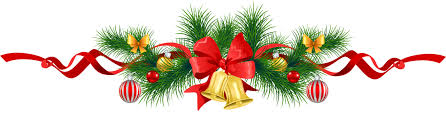 